Муниципальное автономное общеобразовательное учреждениеВагайская средняя общеобразовательная школа(наименование образовательной организации)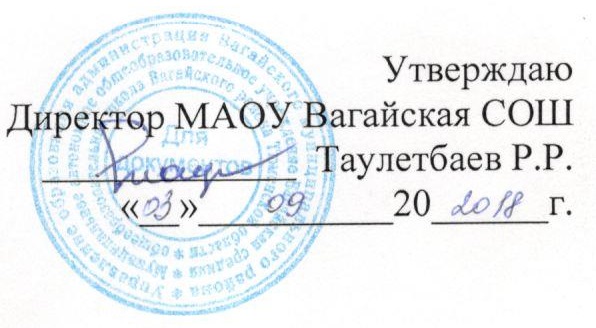 Должностная инструкциявоспитателя ГКП 1. Общие положенияВоспитатель группы кратковременного пребывания назначается и освобождается от должности директором МАОУ Вагайская СОШ  на основании заявления и составления трудового договора.Воспитатель ГКП должен иметь профессионально-педагогическую квалификацию, высшее или среднее специальное образование.Воспитатель ГКП непосредственно подчиняется заместителю директора по УВР или заведующей филиалом.  В своей деятельности воспитатель ГКП руководствуется:- Конституцией РФ;- Законом «Об образовании»;- Типовым положением о ГКП;- Уставом и локальными актами МАОУ Вагайская СОШ;- Нормативными документами и методическими рекомендациями по вопросам профессиональной деятельности;- Программно-методической литературой по работе с воспитанниками;- Правилами внутреннего трудового распорядка;- Приказами и распоряжениями директора ОУ;- Настоящей должностной инструкцией;- Правилами и нормами охраны труда, техники безопасности и противопожарной защиты;- Трудовым договором.Воспитатель ГКП должен знать:- Инструкцию по охране жизни и здоровья детей;- Основы дошкольной педагогики, возрастной психологии, физиологии и гигиены;- Основы доврачебной медицинской помощи;- Методы выявления помощи;- Образовательные программы;- Культуру труда и служебную этику;- Правила и нормы охраны труда, техники безопасности и противопожарной защиты.Воспитатель обязан соблюдать Конвенцию ООН о правах ребенка.2. Функции.На воспитателя возлагаются следующие функции:2.1.Охрана жизни и здоровья детей, посещающих ГКП, сохранение и поддержка индивидуальности.2.2.Воспитание, обучение и развитие детей.Планирование и осуществление воспитательно-образовательной работы в соответствии с программой;2.3.Содействие ранней социализации детей дошкольного возраста.2.4.Взаимодействие с семьями воспитанников, оказание консультативной и практической помощи в вопросах воспитания и развития детей.3. Должностные обязанности.3.1. Для выполнения возложенных на него функции воспитатель ГКП обязан:Способствовать созданию благоприятной атмосферы и психологического климата в группах адаптации и базисного развития для физического, психического и интеллектуального развития каждого ребенка.3.2. Осуществлять:- Образовательную работу с учетом возрастных особенностей детей;- Тщательный присмотр за вверенными ему детьми в соответствии с требованиями Инструкции по охране жизни и здоровья детей в помещениях дошкольного учреждения.- Изучение особенностей развития каждого ребенка, состояния его здоровья, эмоционального самочувствия;- Комплекс мероприятий по адаптации ребенка в коллективе и приобретению воспитанниками удовлетворяющего их социального статуса среди сверстников;- Взаимодействие с воспитанниками на основе сотрудничества, уважения личности ребенка;-  Текущее и перспективное тематическое планирование своей работы по воспитанию детей;- Подготовку к проведению занятий в соответствии с тематическим планированием;- Подбор наглядного и дидактического материала;3.3. Обеспечивать:- Сохранение и укрепление здоровья дошкольников;- Уровень подготовки воспитанников, соответствующий требованиям государственного стандарта;- Безопасность жизнедеятельности детей в ГКП;- Условия благоприятного эмоционального климата в коллективе;- Подготовку и качественное проведение занятий с детьми;- Сохранность подотчетного имущества, бережное использование пособий и методической литературы;3.4. Контролировать:- Двигательную и зрительную нагрузку детей;- Сохранность инвентаря;3.5. Принимать участие:- В деятельности методических объединений и других форм методической работы;- В инновационной экспериментальной деятельности;3.6. Проходить:-  Медицинский осмотр 1 раз в год;- Повышение деловой квалификации, курсовой переподготовки;- Аттестацию (1 раз в 5 лет)4. Права.Воспитатель имеет право в пределах своей компетенции:4.1.Принимать участие:- В управлении ОУ в порядке, определенном Уставом ОУ;- В смотрах-конкурсах ОУ, муниципального и областного уровней;- В инновационной деятельности ОУ;- В семинарах, тренингах, организуемых РМК;4.2. Знакомиться с жалобами и другими документами, содержащими оценку его работы.4.3. На конфиденциальность дисциплинарного расследования, за исключением случаев, предусмотренных законом. Самостоятельно выбирать и использовать методики, технологии образовательного процесса, учебные пособия и материалы.4.4. Вносить предложения:- По улучшению условий труда и для включения в соглашение по охране труда;- По совершенствованию воспитательно-образовательного процесса.4.5. Доводить до сведения администрации сведения о все недостатках в обеспечении образовательного процесса, снижающих жизнедеятельность и работоспособность воспитанников. 4.6.Пользоваться всеми правами, касающимися режима рабочего времени, времени отдыха, отпусков, которые установлены учредительными документами и трудовым законодательством.4.7. Повышать квалификацию:- На курсах повешения квалификации (не менее 1 раза в 5 лет);- Знакомиться с новыми педагогическими разработками;- Получать консультативную помощь заместителя директора по УВР или заведующей филиалом, педагога-психолога, логопеда.5. Ответственность.5.1. Воспитатель ГКП несет ответственность в порядке, определенном трудовым законодательством:- За жизнь и здоровье детей, нарушение прав и свобод в соответствии с законодательством Российской Федерации.- Неисполнение или ненадлежащее исполнение без уважительных причин Устава и Правил внутреннего трудового распорядка, законных распоряжений директора ОУ и иных локальных актов, должностных обязанностей, установленных настоящей должностной инструкцией.- За применение, в том числе однократное, методов воспитания, связанных с физическим и психическим насилием над личностью ребенка. В данном случае воспитатель может быть освобожден от занимаемой должности в соответствии с Трудовым законодательством и Законом РФ «Об образовании» и увольнение не является мерой дисциплинарной ответственности.- За реализацию не в полном объеме образовательных программ, за качество реализуемых образовательных программ.- За соответствие применяемых форм, методов и средств в организации воспитательно-образовательного процесса, возрастным и психофизическим особенностям, склонностям, способностям, интересам.- За нарушение правил пожарной безопасности, охраны труда, санитарно-гигиенических норм.- За своевременное прохождение медицинского осмотра.6. Взаимоотношения и связи по должности.6.1 Воспитатель ГКП:- Работает согласно утвержденного графика работы ГКП, участвует в обязательных плановых общих мероприятиях.-  Воспитатель обязан сообщать заместителю директора по УВР или заведующей филиалом о невыходе на работу по больничному листу.- Уходя с работы воспитатель обязан оставлять свое рабочее место в полном порядке.- Один раз в год (в июне) готовит группу для сдачи к новому учебному году.